ST. JOSEPH’S COLLEGE (AUTONOMOUS), BENGALURU -27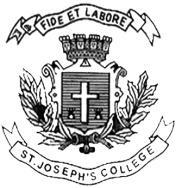 B.Com–V SEMESTERSEMESTER EXAMINATION: OCTOBER 2023(Examination conducted in November /December 2023)BCDEA 5523 Accounting for Business Decisions(For current batch students only)Time: 2 Hours								    Max Marks: 60This paper contains THREE printed pages and FOUR partsSection AAnswer any FIVE of the following				            (5 X 3 = 15 marks)What is Throughput Costing? State two advantagesGive the meaning of Sunk Cost with an example.What is Make or Buy decision?Give an example for Fixed Cost & Variable Cost.State the advantages of standard CostingWhat are Cost Drivers? Give two examplesSection BAnswer any TWO of the following 			                     (2 x 5 = 10 marks)Briefly explain the benefits of activity based costing.A manufacturing concern which has adopted standard costing furnishes the following information.Standard:Material for 70 Kg of finished product of 100 KgPrice of materials Re.1 per kgActual:Output 2,10,000 kg.Material used 2,80,000 kg.Cost of materials Rs.2,52,000Calculate:a. Material Usage Varianceb. Material Price VarianceDiscuss the different types of decisions a firm may analyze using relevant costing.Section CAnswer any TWO of the following				      (2 X 10 =20 marks)YZ Company manufactures and sells a single product. The company has prepared a flexible budget for the production of its product for the month of August. The budget includes both fixed and variable costs. The company expects to produce between 8,000 and 10,000 units during the month. The budgeted costs are as follows for 8000 units:The company produced 9,000 units during August. Calculate the total budgeted costs for the production of 9,000 units using the flexible budget.Product A and B are produced in a joint process. At split-off point, Product A is complete whereas product B can be processed further. The following information is available:Perform sell or process-further analysis for Product B using Incremental and opportunity cost approach and compare and contrast between these two approaches.ABC Co. wished to arrange overdraft facilities with its bankers during the period April 2023 to June 2023 when it will be manufacturing mostly for the stock. Prepare a Cash Budget for the above period from the following data, indicating the extent of the bank facilities the company will require at the end of each month.Additional Information:50% of the credit sales are realized in the month following the sales and remaining 50% in the second month following. Creditors are paid in the month following the month of purchases. There are no cash sales or cash purchasesCash at bank [overdraft] estimated on 1st April 2023 is Rs.25, 000.Section DAnswer the following					                 (1 X 15 =15 marks)MNO company manufactures three products M,N & O, the details of which are shown below:There are 6, 40,000 bottleneck hours available each month.Calculate the optimum product mix based on the throughput concept (8 marks)Explain the advantages of throughput accounting over other conventional forms of accounting (7 marks)***********************************CategoryCost per UnitCost BehaviorDirect Materials₹40VariableDirect Labor₹30VariableVariable Overhead₹20VariableFixed Overhead₹60,000FixedFixed Selling & Administrative Expenses₹40,000FixedProductABQuantity in units5,00010,000Selling price per unit:Selling price per unit:Selling price per unit:At split offRs.10Rs.2.50If processed further-Rs5Cost After Split off- Rs.20,000Cost After Split off- Rs.20,000Cost After Split off- Rs.20,000ParticularsSalesPurchasesWagesFebruary 2023Rs.1,80,000Rs.1,24,800Rs.12,000March 2023Rs. 1,92,000Rs.1,44,000Rs.14,000April 2023Rs.1,08,000Rs.2,43,000Rs.11,000May 2023Rs.1,74,000Rs.2,46,000Rs.10,000June 2023Rs.1,26,000Rs.2,68,000Rs.15,000ParticularsMNOSelling price per unitRs.360Rs.330Rs.390Direct material cost per unitRs.180Rs.210Rs.255Variable OverheadRs.90Rs.60Rs.45Maximum demand ( units)300002500040000Time required on the bottleneck resource (hours per unit)1086